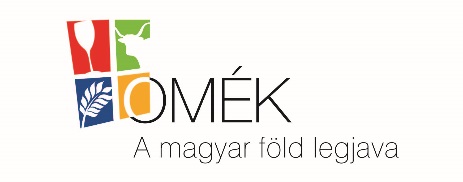 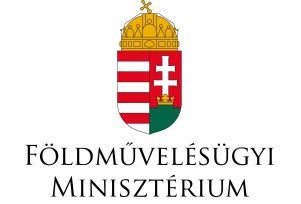 78. ORSZÁGOS MEZŐGAZDASÁGI ÉS ÉLELMISZERIPARI KIÁLLÍTÁSÉLELMISZER DÍJ JELENTKEZÉSI LAPKistermelő vagy kézműves terméket előállító mikrovállalkozás terméke kategóriábanPályázó neve: 	Pályázó címe: 	Cégvezető neve: 	Kapcsolattartó neve: 	beosztása: 	Tel./fax: 	E-mail cím: 	Termék pontos neve: 	Kiállított termék pontos helye az OMÉK-on belül (standszám): 	Pályázó bemutatása, tevékenységi körének leírása (max. 800 karakter):Egyéb feltételek:gyártmánylap benyújtása külön becsatolva,termékismertető benyújtása külön becsatolva,Az ismertetőben emelje ki különösen azokat a tulajdonságokat, jellemzőket, amelyek megítélése szerint a bírálat szempontjából lényegesek.termékminta biztosítása a 7 fős zsűri létszámot figyelembe véve.Bírálati  dokumentációk, termékminták benyújtásának határideje:Pályázat beérkezésének ideje: 2017. június 26. (hétfő) 15 óra, Pályázat benyújtásának helye: Földművelésügyi Minisztérium Élelmiszer-feldolgozási Főosztály, 1055 Bp. Kossuth tér 11. 375. számú iroda vagy elektronikusan az efef@fm.gov.hu email címre megküldve. Megjegyzés: Amennyiben a bírálat megkezdésének időpontjáig nem érkezik be minta, a bíráló bizottság nem végzi el a minősítést.Dátum: 		            	                  Aláírás